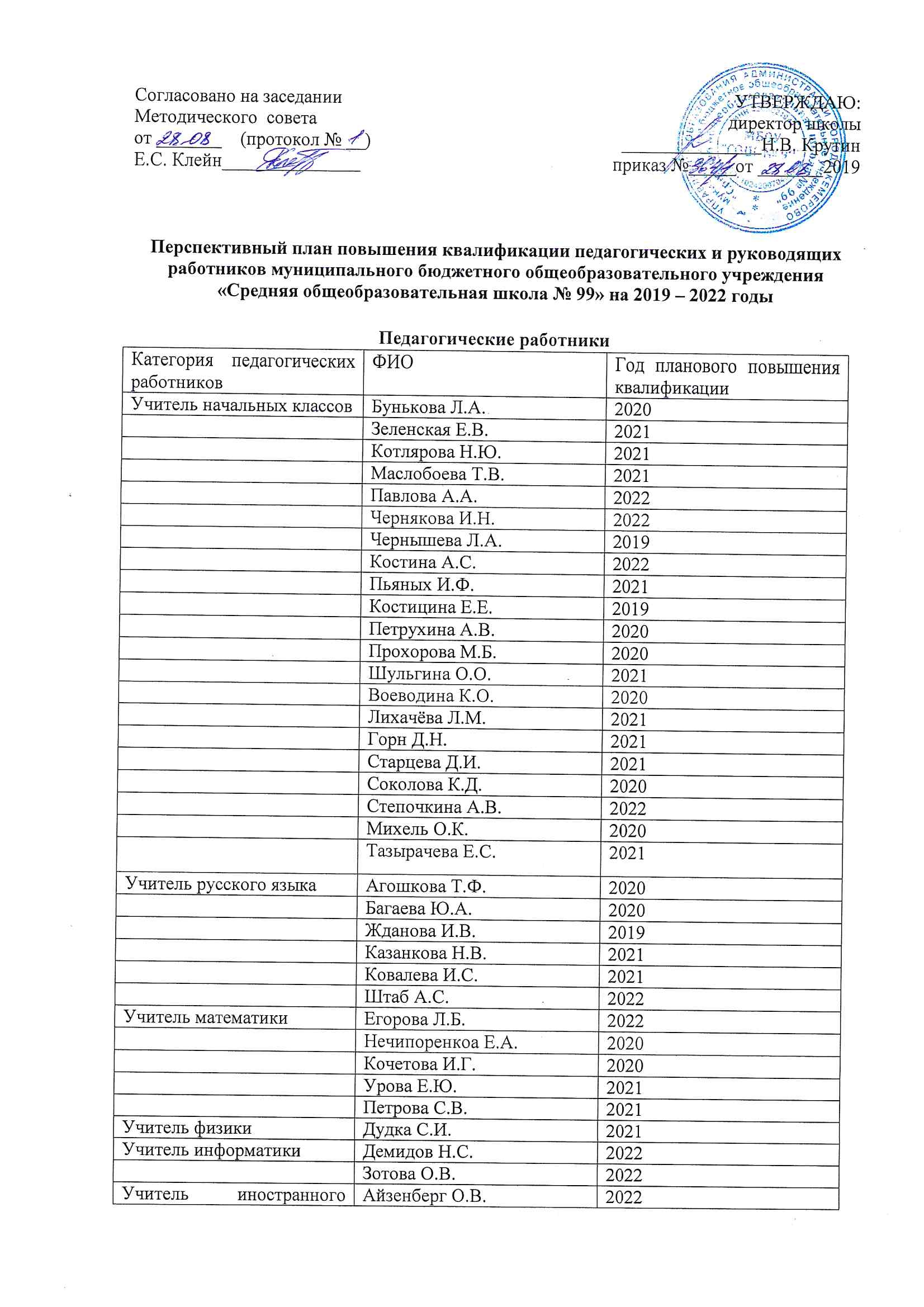 Руководящие работникиязыкаГорбунова Е.С.2021Жаворонков А.М.2022Сергеева А.Ю.2022Селезнева М.И.2022Скотникова В.Ф.2021Учитель истории и обществознанияМитяева Ж.В.2020Тушминская И.А.2020Шатохина Е.А.2021Учитель биологииОжогова В.М.2020Учитель географииБосяк И.В.2019Учитель химииВдовиченко Н.В.2020Учитель музыкиЛевченко Р.Н.2022Учитель ИЗОМангазеева Л.Ю.2019Учитель физ-рыАфанасьев Р.П.2021Шелягин А.В.2019Цой Т.Ж.2021Учитель технологииБельков М.Ю.2020Чикулаева Е.С.2020Учитель ОБЖБельков М.Ю.2021Учитель экономикиЧикулаева Е.С.2020Учитель астрономииДудка С.И.2021Социальный педагогСтепочкина А.В.2019Категория руководящих работниковФИОГод планового повышения квалификацииДиректорКрутин Н.В.2022Заместитель директораКлейн Е.С.2020Болтивец Е.В.2020Костицина Е.Е.2020Антощук Т.В.2021Морозов Е.В.2021Ившина Е.Б.2020Заведующий библиотекойНикитина И.Н.2020